Repositorios digitales institucionales. Diseño, implementación y optimización de un recurso estratégico para las Universidades – 2012/2013Módulo 3: Aspectos técnicos y tecnológicos del repositorioBloque 3.1: Generación y tratamiento de objetos digitalesEjercitación· Baje la imagen en formato HormigasColores.tiff· Utilizando el programa para imágenes GIMP (gratuito) o el programa que usted use habitualmente para editar imágenes y obtenga los parámetros solicitados a continuación.Parámetros a identificar:1. Escala de color: Real2. Sistema de color: RGB3. Resolución espacial. Ancho y alto en píxeles: 808 x 600 píxeles.4. Cantidad de píxeles totales de la imagen: 484.800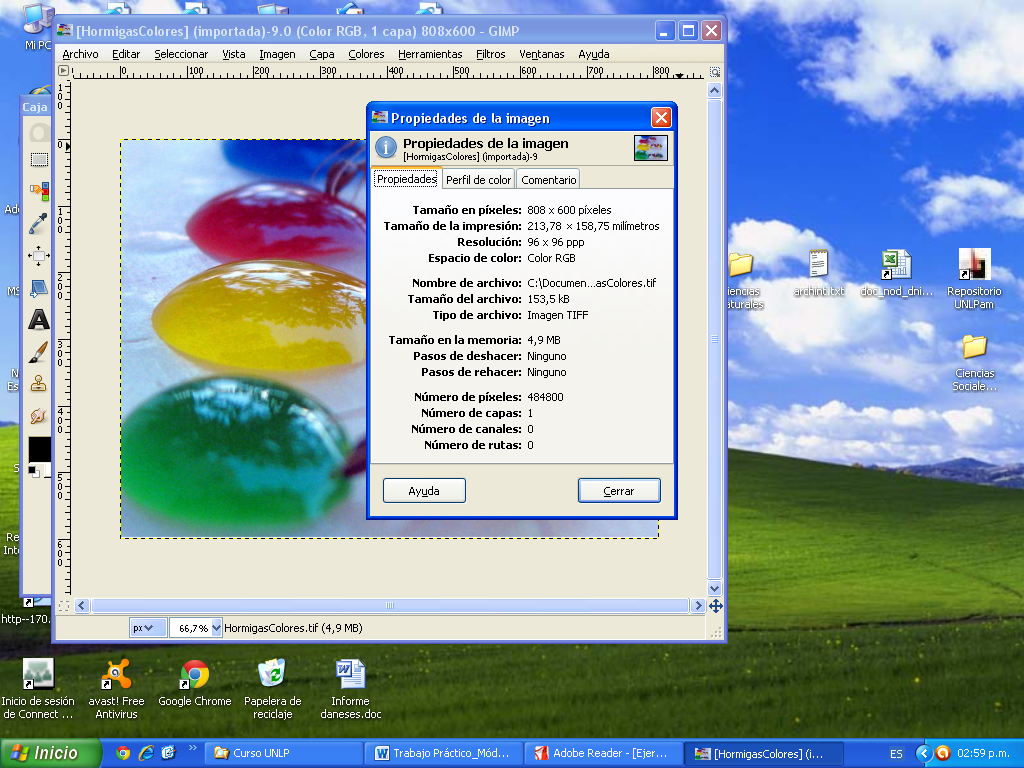 5. Cual es el código del color que contiene el píxel en la posición (200;200): a4866c 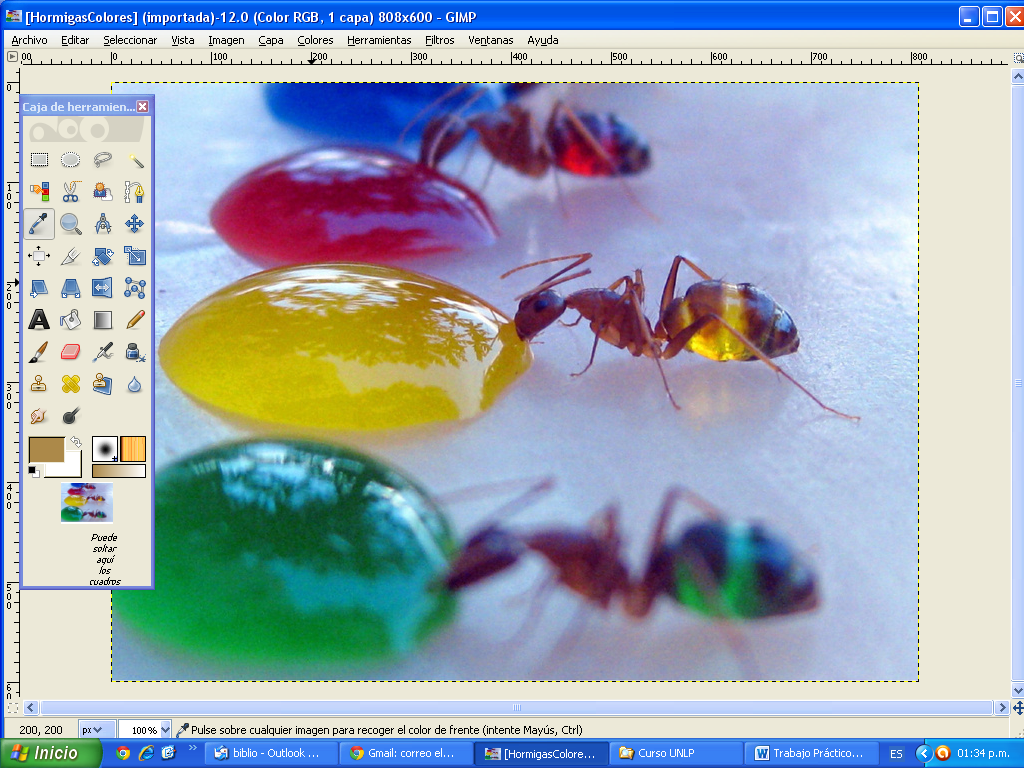 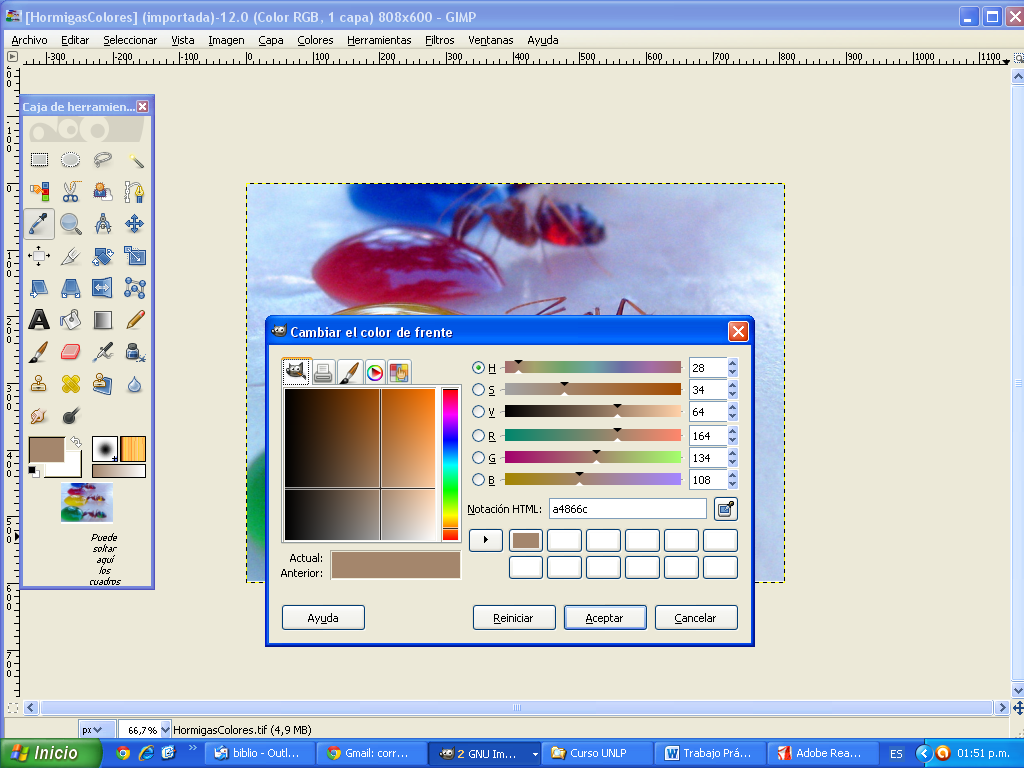 6. Tamaño de fichero sin comprimir (tiff): 14547776 bytes7. Tamaño de fichero comprimido (jpg): 286.694 bytes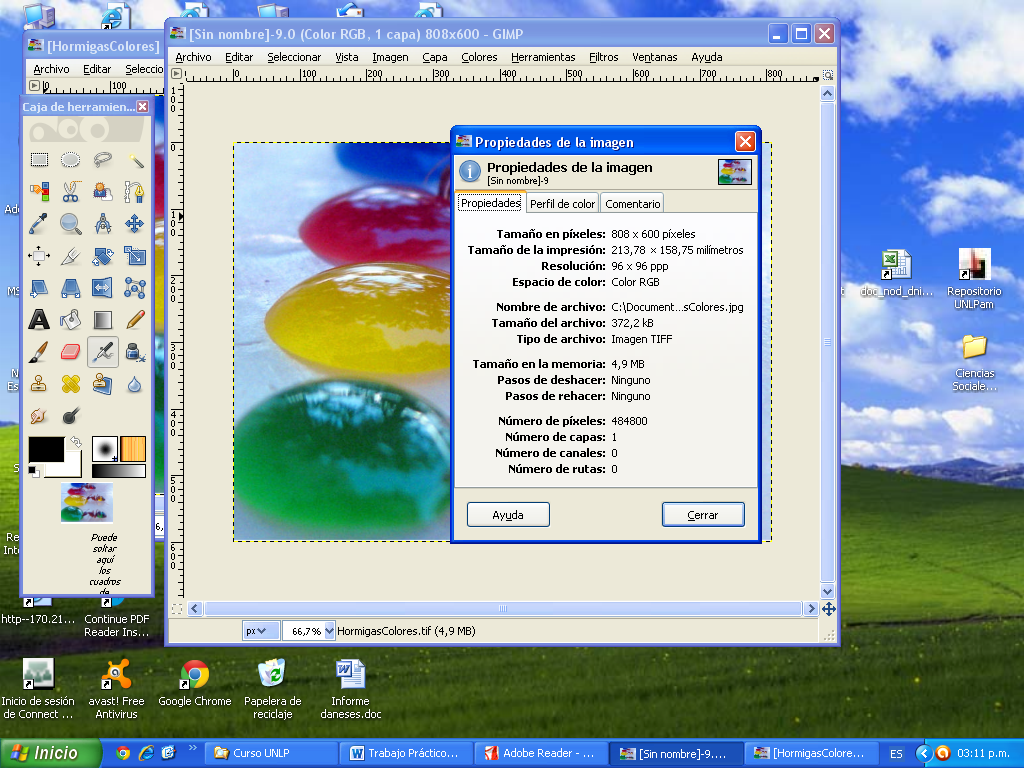 8. Razón de compresión: peso del archivo tiff / peso del archivo jpg.  Ambos pesos debes estar en las mismas unidades (bytes, KB, MB etc.):  50,7